A Moment Lasts Only A SecondBut The Memory Lives On ForeverHelp your child make great memories at the Minnesota Elks Youth Camp. Summer youth camp for deserving youth sponsored by Elks lodges throughout MinnesotaFree co-ed camp for kids 9-13 years oldNorth woods setting - 270+ acres on and around Pelican Lake in Nisswa, MN with sandy beaches and fun activities is ideal for teaching youth about the great outdoorsElks pay all necessary camper fees as well as provide free transportation to and from the camp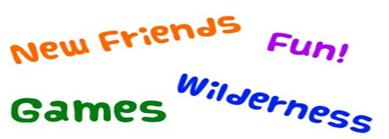 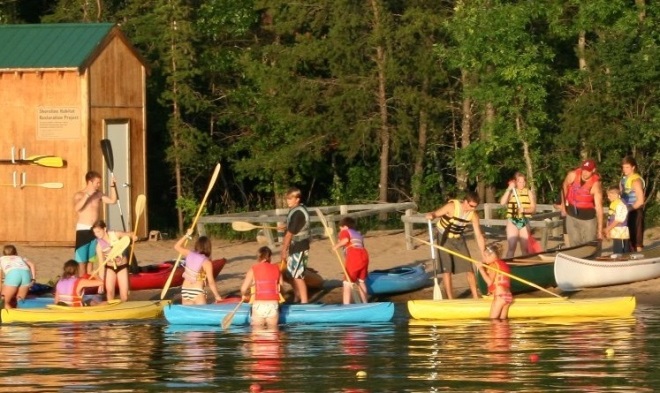 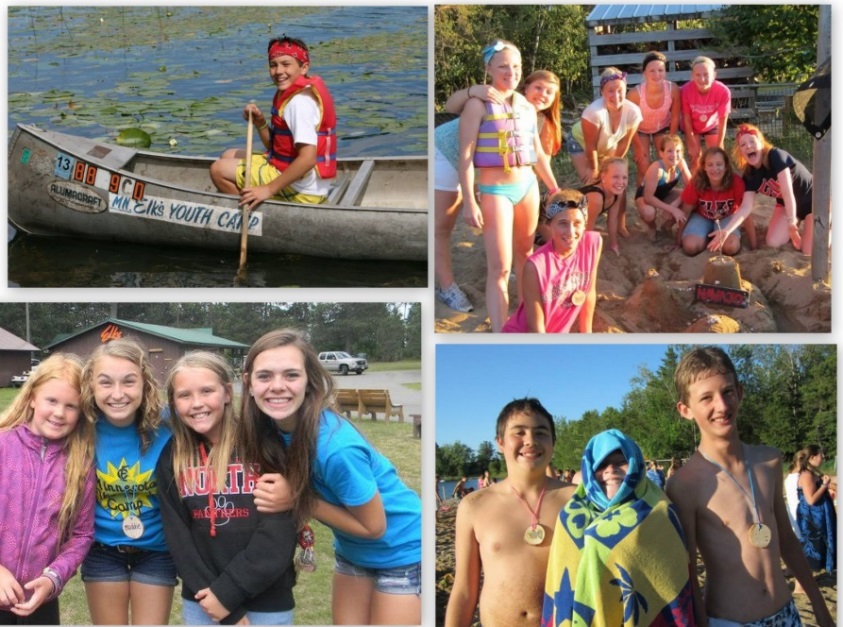 Some of the great activities at camp: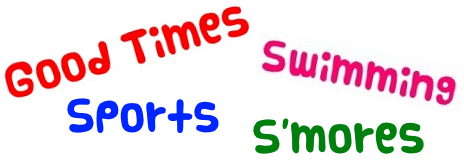 